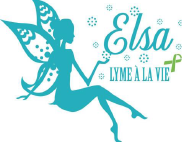 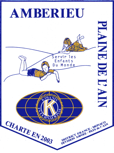 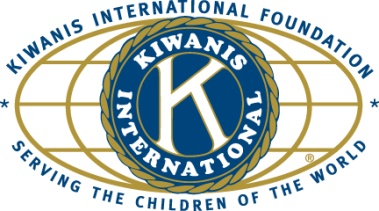 organiseConférence - Débat« Maladie de Lyme »Animée par le Professeur Paul TROUILLAS(Neuro-psychiatre - Expert de la Maladie de Lyme)et  Nassera FRUGIER Présidente de l’Association « Elsa Lyme à la vie »Auteure de ‘ Lyme, cancer de l’âme »Jeudi 24 mai 2018 à 20h MJC - Place Jules Ferry - 01500 - Ambérieu en Bugey****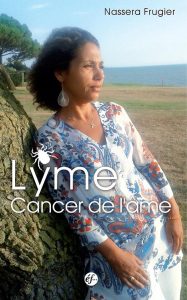   Entrée libre - Vente de livres et dédicace sur place   Les bénéfices de la soirée seront reversés à l’ Association «  Elsa Lyme à la vie »   Vente de poupées de chiffon (Kiwanis)                                                                   Verre de l’amitié et gâteaux offerts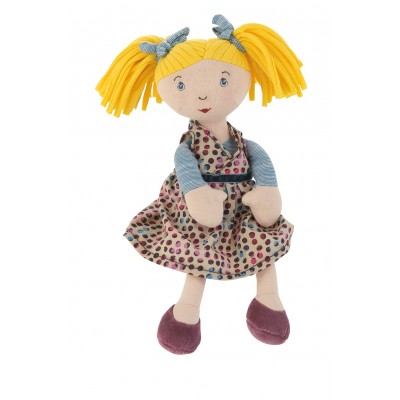 